Supplementary table 1: Factor structure of Cohen-Mansfield Agitation InventorySupplementary table 2: Consented care home characteristics (N=86)1Care quality commission 2016. The state of health care and adult social care in England 2015/16 UK.Supplementary figure 1: STROBE diagram of study participant recruitment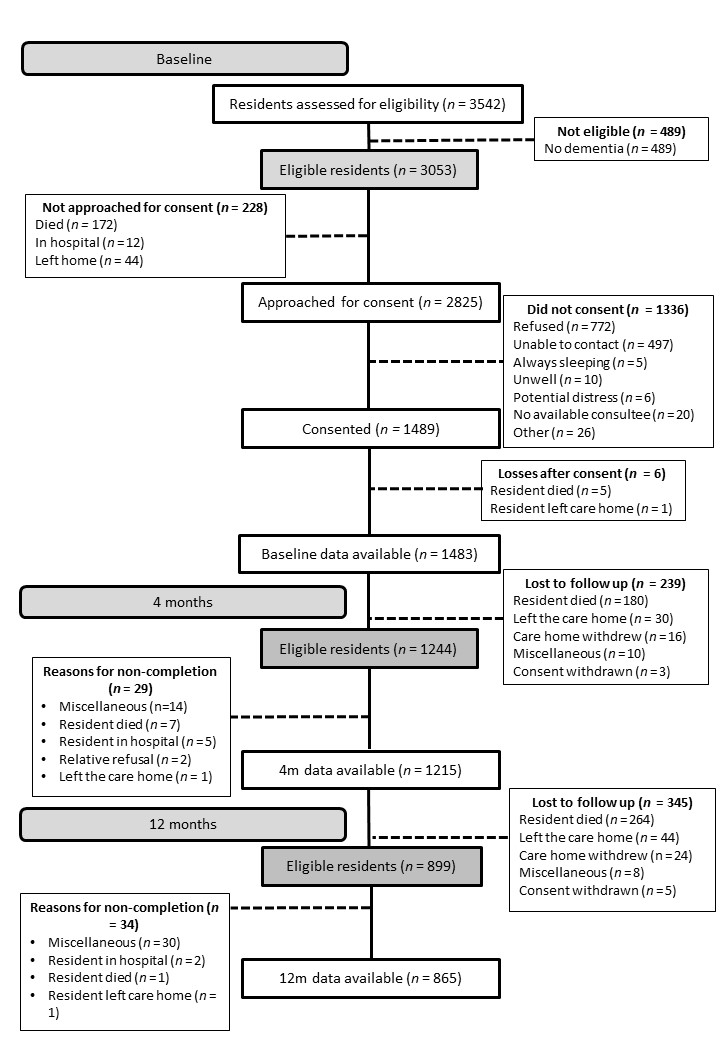 Supplementary table 3: Prescribing prevalence of psychotropic classes and drugs at each study visit, mean daily dose, and indication (baseline (n=1425), 4-month (n=1215), and 12-month (n=856))Supplementary table 4. Number of prescriptions at baseline for PRN psychotropics that recorded an indication suggestive of agitation/distress/anxiety, and other or missing indications 1Pain (n=1), comfort/symptom control (n=1) 2Pain (n=2), end of life (n=2), mood stabilizer (n=1) 3Pain management (n=1) 4Sleep aidFactorBehaviorsAggressive behaviorHitting, kicking, pushing, scratching, grabbing, cursing or verbal aggression, hurting self or other, biting, spitting, throwing things, tearing things or destroying property, screamingPhysically nonaggressive behaviorPacing or aimless wandering, inappropriate undressing or disrobing, performing repetitive mannerisms, trying to get to a different place, handling things inappropriately, general restlessnessVerbally agitated behaviorConstant requests for attention, repetitive sentences or questions, complaining, negativismHiding/hoarding behaviorsHiding, hoardingExcluded factorsLow occurrence: intentional falling, verbal sexual advances, physical sexual advancesDid not load:  strange noises, eating or drinking inappropriate substancesTypeN%National average1, %Nursing5058.126.01Residential3641.974.01ProviderCharity/Voluntary1517.420.7Council/Local authority22.34.0Independent/Private6879.175.0NHS11.20.3RegistrationDementia specialist7687.446.1Dementia registered2933.315.0Care Quality Commission ratingCare Quality Commission ratingOutstanding67.10.6Good5969.449.6Requires improvement1821.245.1Inadequate22.44.8Study visitTotalN (%) [95% CI]Regular onlyN (%) [95% CI]PRN onlyN (%) [95% CI]Both regular + PRNN (%) [95% CI]Daily dose (mg)Mean (SD)rangePsychotropicsBaseline822 (57.7%)[55.1-60.2]655 (46.0%)[43.4-48.6]64 (4.5%)[3.5-5.7]102 (7.2%)[5.9-8.6]naPsychotropics4-month690 (56.8%)[54.0-59.6]540 (44.4%)[41.7-47.3]47 (3.9%)[2.9-5.1]103 (8.5%)[7.0-10.2]naPsychotropics12-month491 (57.4%)[54.0-60.6]371 (43.3%)[40.0-46.7]46 (5.4%)[4.0-7.1]74 (8.6%)[6.9-10.7]naMedian (IQR) study visits that drug is prescribed: 2 (2, 3) (inc. withdrawn residents), 3 (2, 3) (exc. withdrawn residents)Median (IQR) study visits that drug is prescribed: 2 (2, 3) (inc. withdrawn residents), 3 (2, 3) (exc. withdrawn residents)Median (IQR) study visits that drug is prescribed: 2 (2, 3) (inc. withdrawn residents), 3 (2, 3) (exc. withdrawn residents)Median (IQR) study visits that drug is prescribed: 2 (2, 3) (inc. withdrawn residents), 3 (2, 3) (exc. withdrawn residents)Median (IQR) study visits that drug is prescribed: 2 (2, 3) (inc. withdrawn residents), 3 (2, 3) (exc. withdrawn residents)Median (IQR) study visits that drug is prescribed: 2 (2, 3) (inc. withdrawn residents), 3 (2, 3) (exc. withdrawn residents)Anxiolytics and hypnoticsBaseline310 (21.8%)[19.7-24.0]160 (11.2%)[9.7-13.0]118 (8.3%)[7.0-9.8]31 (2.2%)[5.9-8.6]naAnxiolytics and hypnotics4-month276 (22.7%)[20.4-25.2]139 (11.4%)[9.8-13.4]109 (9.0%)[7.5-10.7]28 (2.3%)[1.6-3.3)naAnxiolytics and hypnotics12-month195 (22.8%)[20.1-25.7]87 (10.2%)[8.3-12.4]87 (10.2%)[8.3-12.4]21 (2.5%)[1.6-3.7]naMedian (IQR) study visits that drug is prescribed: 3 (2, 3) (inc. withdrawn residents), 3 (2, 3) (exc. withdrawn residents)Median (IQR) study visits that drug is prescribed: 3 (2, 3) (inc. withdrawn residents), 3 (2, 3) (exc. withdrawn residents)Median (IQR) study visits that drug is prescribed: 3 (2, 3) (inc. withdrawn residents), 3 (2, 3) (exc. withdrawn residents)Median (IQR) study visits that drug is prescribed: 3 (2, 3) (inc. withdrawn residents), 3 (2, 3) (exc. withdrawn residents)Median (IQR) study visits that drug is prescribed: 3 (2, 3) (inc. withdrawn residents), 3 (2, 3) (exc. withdrawn residents)Median (IQR) study visits that drug is prescribed: 3 (2, 3) (inc. withdrawn residents), 3 (2, 3) (exc. withdrawn residents)BuspironeBaseline3 (0.2%)[0.1-0.7]2 (0.1%)[0.0-0.6]1 (0.1%)[0.0-0.5]0 (0%)11.7 (5.8)5-154-month2 (0.2%)[0.0-0.6]2 (0.2%)[0.0-0.6]0 (0%)0 (0%)10.0 (7.1)5-1512-month1 (0.1%)[0.0-0.8]1 (0.1%)[0.0-0.8]0 (0%)0 (0%)5.0 (0.0)Median (IQR) study visits that drug is prescribed: 3 (2, 3) (inc. withdrawn residents), 3 (3, 3) (exc. withdrawn residents)Median (IQR) study visits that drug is prescribed: 3 (2, 3) (inc. withdrawn residents), 3 (3, 3) (exc. withdrawn residents)Median (IQR) study visits that drug is prescribed: 3 (2, 3) (inc. withdrawn residents), 3 (3, 3) (exc. withdrawn residents)Median (IQR) study visits that drug is prescribed: 3 (2, 3) (inc. withdrawn residents), 3 (3, 3) (exc. withdrawn residents)Median (IQR) study visits that drug is prescribed: 3 (2, 3) (inc. withdrawn residents), 3 (3, 3) (exc. withdrawn residents)Median (IQR) study visits that drug is prescribed: 3 (2, 3) (inc. withdrawn residents), 3 (3, 3) (exc. withdrawn residents)ClobazamBaseline1 (0.1%)[0.0-0.5]0 (0%)1 (0.1%)[0.0-0.5]0 (0%)10 (0)Clobazam4-month0 (0%)0 (0%)0 (0%)0 (0%)naClobazam12-month0 (0%)0 (0%)0 (0%)0 (0%)naMedian (IQR) study visits that drug is prescribed: 1 (N/A) (inc. withdrawn residents), 1 (N/A) (exc. withdrawn residents)Median (IQR) study visits that drug is prescribed: 1 (N/A) (inc. withdrawn residents), 1 (N/A) (exc. withdrawn residents)Median (IQR) study visits that drug is prescribed: 1 (N/A) (inc. withdrawn residents), 1 (N/A) (exc. withdrawn residents)Median (IQR) study visits that drug is prescribed: 1 (N/A) (inc. withdrawn residents), 1 (N/A) (exc. withdrawn residents)Median (IQR) study visits that drug is prescribed: 1 (N/A) (inc. withdrawn residents), 1 (N/A) (exc. withdrawn residents)Median (IQR) study visits that drug is prescribed: 1 (N/A) (inc. withdrawn residents), 1 (N/A) (exc. withdrawn residents)ClonazepamBaseline21 (1.5%)[1.0-2.3]17 (1.2%)[0.7-1.9]4 (0.3%)[0.1-0.8]0 (0%)0.7 (0.4)0.25-1.5Clonazepam4-month15 (1.2%)[0.7-2.0]14 (1.2%)[0.7-1.9]1 (0.1%)[0.0-0.6]0 (0%)0.8 (0.5)0.25-2Clonazepam12-month14 (1.6%)[1.0-2.7]12 (1.4%)[0.8-2.5]2 (0.2%)[0.1-0.9]0 (0%)1.0 (0.7)0.25-2.7Median (IQR) study visits that drug is prescribed: 3 (1, 3) (inc. withdrawn residents), 3 (2, 3) (exc. withdrawn residents)Median (IQR) study visits that drug is prescribed: 3 (1, 3) (inc. withdrawn residents), 3 (2, 3) (exc. withdrawn residents)Median (IQR) study visits that drug is prescribed: 3 (1, 3) (inc. withdrawn residents), 3 (2, 3) (exc. withdrawn residents)Median (IQR) study visits that drug is prescribed: 3 (1, 3) (inc. withdrawn residents), 3 (2, 3) (exc. withdrawn residents)Median (IQR) study visits that drug is prescribed: 3 (1, 3) (inc. withdrawn residents), 3 (2, 3) (exc. withdrawn residents)Median (IQR) study visits that drug is prescribed: 3 (1, 3) (inc. withdrawn residents), 3 (2, 3) (exc. withdrawn residents)DiazepamBaseline46 (3.2%)[2.4-4.3]17 (1.2%)[0.7-1.9]27 (1.9%)[1.3-2.8]2 (0.1%)[0.0-0.6]5.2 (3.9)0.5-20Diazepam4-month43 (3.5%)[2.6-4.7]13 (1.1%)[0.6-1.8]28 (2.3%)[1.6-3.3]2 (0.2%)[0.0-0.7]4.6 (2.7)2-12Diazepam12-month26 (3.0%)[2.1-4.4]8 (0.9%)[0.5-1.9]18 (2.1%)[1.3-3.3]0 (0%)6.2 (5.3)1-20Median (IQR) study visits that drug is prescribed: 3 (2, 3) (inc. withdrawn residents), 3 (2, 3) (exc. withdrawn residents)Median (IQR) study visits that drug is prescribed: 3 (2, 3) (inc. withdrawn residents), 3 (2, 3) (exc. withdrawn residents)Median (IQR) study visits that drug is prescribed: 3 (2, 3) (inc. withdrawn residents), 3 (2, 3) (exc. withdrawn residents)Median (IQR) study visits that drug is prescribed: 3 (2, 3) (inc. withdrawn residents), 3 (2, 3) (exc. withdrawn residents)Median (IQR) study visits that drug is prescribed: 3 (2, 3) (inc. withdrawn residents), 3 (2, 3) (exc. withdrawn residents)Median (IQR) study visits that drug is prescribed: 3 (2, 3) (inc. withdrawn residents), 3 (2, 3) (exc. withdrawn residents)LorazepamBaseline120 (8.4%)[7.1-10.0]38 (2.7%)[1.9-3.6]80 (5.6%)[4.5-6.9]2 (0.1%)[0.0-0.6]1.5 (0.9)0.5-4Lorazepam4-month112 (9.2%)[7.7-11.0]39 (3.2%)[2.4-4.4]69 (5.7%)[4.5-7.1]4 (0.3%)[0.1-0.9)1.5 (1.2)0.5-9Lorazepam12-month80 (9.3%)[7.6-11.5]22 (2.6%)[1.7-3.9]56 (6.5%)[5.1-8.4]2 (0.2%)[0.1-0.9]1.5 (0.8)0.5-4Median (IQR) study visits that drug is prescribed: 3 (2, 3) (inc. withdrawn residents), 3 (2.5, 3) (exc. withdrawn residents)Median (IQR) study visits that drug is prescribed: 3 (2, 3) (inc. withdrawn residents), 3 (2.5, 3) (exc. withdrawn residents)Median (IQR) study visits that drug is prescribed: 3 (2, 3) (inc. withdrawn residents), 3 (2.5, 3) (exc. withdrawn residents)Median (IQR) study visits that drug is prescribed: 3 (2, 3) (inc. withdrawn residents), 3 (2.5, 3) (exc. withdrawn residents)Median (IQR) study visits that drug is prescribed: 3 (2, 3) (inc. withdrawn residents), 3 (2.5, 3) (exc. withdrawn residents)Median (IQR) study visits that drug is prescribed: 3 (2, 3) (inc. withdrawn residents), 3 (2.5, 3) (exc. withdrawn residents)LormetazepamBaseline1 (0.1%)[0.0-0.5]1 (0.1%)[0.0-0.5]0 (0%)0 (0%)1.0 (0)Lormetazepam4-month1 (0.1%)[0.0-0.6]1 (0.1%)[0.0-0.6]0 (0%)0 (0%)1.0 (0)Lormetazepam12-month1 (0.1%)[0.0-0.6]1 (0.1%)[0.0-0.6]0 (0%)0 (0%)1.0 (0)Median (IQR) study visits that drug is prescribed: 3 (N/A) (inc. withdrawn residents), 3 (N/A) (exc. withdrawn residents)Median (IQR) study visits that drug is prescribed: 3 (N/A) (inc. withdrawn residents), 3 (N/A) (exc. withdrawn residents)Median (IQR) study visits that drug is prescribed: 3 (N/A) (inc. withdrawn residents), 3 (N/A) (exc. withdrawn residents)Median (IQR) study visits that drug is prescribed: 3 (N/A) (inc. withdrawn residents), 3 (N/A) (exc. withdrawn residents)Median (IQR) study visits that drug is prescribed: 3 (N/A) (inc. withdrawn residents), 3 (N/A) (exc. withdrawn residents)Median (IQR) study visits that drug is prescribed: 3 (N/A) (inc. withdrawn residents), 3 (N/A) (exc. withdrawn residents)MidazolamBaseline23 (1.6%)[1.1-2.4]0 (0%)22 (1.5%)[1.0-2.3]0 (0%)34.5 (22.2)2.5-604-month25 (2.1%)[1.4-3.0]1 (0.1%)[0.0-0.5]24 (1.7%)[1.1-2.5]0 (0%)78.8 (63.5)20-24012-month23 (2.7%)[1.8-4.0]4 (0.5%)[0.1-1.2]19 (2.2%)[1.3-3.4]0 (0%)43.0 (26.3)20-120Median (IQR) study visits that drug is prescribed: 3 (3, 3) (inc. withdrawn residents), 3 (1, 3) (exc. withdrawn residents)Median (IQR) study visits that drug is prescribed: 3 (3, 3) (inc. withdrawn residents), 3 (1, 3) (exc. withdrawn residents)Median (IQR) study visits that drug is prescribed: 3 (3, 3) (inc. withdrawn residents), 3 (1, 3) (exc. withdrawn residents)Median (IQR) study visits that drug is prescribed: 3 (3, 3) (inc. withdrawn residents), 3 (1, 3) (exc. withdrawn residents)Median (IQR) study visits that drug is prescribed: 3 (3, 3) (inc. withdrawn residents), 3 (1, 3) (exc. withdrawn residents)Median (IQR) study visits that drug is prescribed: 3 (3, 3) (inc. withdrawn residents), 3 (1, 3) (exc. withdrawn residents)NitrazepamBaseline4 (0.3%)[0.1-0.7]4 (0.3%)[0.1-0.7]0 (0%)0 (0%)5.9 (1.2)5-7.5Nitrazepam4-month5 (0.4%)[0.2-1.0]5 (0.4%)[0.2-1.0]0 (0%)0 (0%)5.0 (1.8)2.5-7.5Nitrazepam12-month4 (0.4%)[0.1-1.2]4 (0.4%)[0.1-1.2]0 (0%)0 (0%)5.6 (1.3)5-7.5Median (IQR) study visits that drug is prescribed: 2 (1, 3) (inc. withdrawn residents), 2.5 (1.5, 3) (exc. withdrawn residents)Median (IQR) study visits that drug is prescribed: 2 (1, 3) (inc. withdrawn residents), 2.5 (1.5, 3) (exc. withdrawn residents)Median (IQR) study visits that drug is prescribed: 2 (1, 3) (inc. withdrawn residents), 2.5 (1.5, 3) (exc. withdrawn residents)Median (IQR) study visits that drug is prescribed: 2 (1, 3) (inc. withdrawn residents), 2.5 (1.5, 3) (exc. withdrawn residents)Median (IQR) study visits that drug is prescribed: 2 (1, 3) (inc. withdrawn residents), 2.5 (1.5, 3) (exc. withdrawn residents)Median (IQR) study visits that drug is prescribed: 2 (1, 3) (inc. withdrawn residents), 2.5 (1.5, 3) (exc. withdrawn residents)OxazepamBaseline5 (0.4%)[0.1-0.8]1 (0.1%)[0.0-0.5]3 (0.2%)[0.1-0.7]1 (0.1%)[0.0-0.5]17.5 (9.6)10-30Oxazepam4-month4 (0.3%)[0.1-0.9]1 (0.1%)[0.0-0.6]3 (0.2%)[0.1-0.8]0 (0%)20 (0.0)Oxazepam12-month3 (0.4%)[0.1-1.1]1 (0.1%)[0.0-0.8]2 (0.2%)[0.1-0.9]0 (0%)15.0 (7.1)10-20Median (IQR) study visits that drug is prescribed: 3 (3, 3) (inc. withdrawn residents), 3 (2.5, 3) (exc. withdrawn residents)Median (IQR) study visits that drug is prescribed: 3 (3, 3) (inc. withdrawn residents), 3 (2.5, 3) (exc. withdrawn residents)Median (IQR) study visits that drug is prescribed: 3 (3, 3) (inc. withdrawn residents), 3 (2.5, 3) (exc. withdrawn residents)Median (IQR) study visits that drug is prescribed: 3 (3, 3) (inc. withdrawn residents), 3 (2.5, 3) (exc. withdrawn residents)Median (IQR) study visits that drug is prescribed: 3 (3, 3) (inc. withdrawn residents), 3 (2.5, 3) (exc. withdrawn residents)Median (IQR) study visits that drug is prescribed: 3 (3, 3) (inc. withdrawn residents), 3 (2.5, 3) (exc. withdrawn residents)TemazepamBaseline14 (1.0%)[0.6-1.7]13 (0.9%)[0.5-1.6]1 (0.1%)[0.0-0.5]0 (0%)12.1 (6.4) 5-20Temazepam4-month11 (0.9%)[0.5-1.6]11 (0.9%)[0.5-1.6]0 (0%)0 (0%)12.3 (6.5)5-20Temazepam12-month6 (0.7%)[0.3-1.6]6 (0.7%)[0.3-1.6]0 (0%)0 (0%)10.8 (4.9)5-20Median (IQR) study visits that drug is prescribed: 2.5 (2, 3) (inc. withdrawn residents), 3 (3, 3) (exc. withdrawn residents)Median (IQR) study visits that drug is prescribed: 2.5 (2, 3) (inc. withdrawn residents), 3 (3, 3) (exc. withdrawn residents)Median (IQR) study visits that drug is prescribed: 2.5 (2, 3) (inc. withdrawn residents), 3 (3, 3) (exc. withdrawn residents)Median (IQR) study visits that drug is prescribed: 2.5 (2, 3) (inc. withdrawn residents), 3 (3, 3) (exc. withdrawn residents)Median (IQR) study visits that drug is prescribed: 2.5 (2, 3) (inc. withdrawn residents), 3 (3, 3) (exc. withdrawn residents)Median (IQR) study visits that drug is prescribed: 2.5 (2, 3) (inc. withdrawn residents), 3 (3, 3) (exc. withdrawn residents)ZolpidemBaseline5 (0.4%)[0.1-0.8]5 (0.4%)[0.1-0.8]0 (0%)0 (0%)5 (0)Zolpidem4-month5 (0.4%)[0.2-1.0]5 (0.4%)[0.2-1.0]0 (0%)0 (0%)5 (0)Zolpidem12-month4 (0.5%)[0.1-1.2]3 (0.4%)[0.1-1.0]1 (0.1%)[0.0-0.6]0 (0%)5.0 (0.0)Median (IQR) study visits that drug is prescribed: 2 (2, 3) (inc. withdrawn residents), 2 (2, 3) (exc. withdrawn residents)Median (IQR) study visits that drug is prescribed: 2 (2, 3) (inc. withdrawn residents), 2 (2, 3) (exc. withdrawn residents)Median (IQR) study visits that drug is prescribed: 2 (2, 3) (inc. withdrawn residents), 2 (2, 3) (exc. withdrawn residents)Median (IQR) study visits that drug is prescribed: 2 (2, 3) (inc. withdrawn residents), 2 (2, 3) (exc. withdrawn residents)Median (IQR) study visits that drug is prescribed: 2 (2, 3) (inc. withdrawn residents), 2 (2, 3) (exc. withdrawn residents)Median (IQR) study visits that drug is prescribed: 2 (2, 3) (inc. withdrawn residents), 2 (2, 3) (exc. withdrawn residents)ZopicloneBaseline119 (8.4%)[7.0-9.9]100 (7.0%)[5.8-8.5]18 (1.3%)[0.8-2.0]1 (0.1%)[0.0-0.5]5.2 (2.0)3.5-15Zopiclone4-month98 (8.1%)[6.7-9.7]82 (6.7%)[5.5-8.3]15 (1.2%)[0.7-2.0]1 (0.1%)[0.0-0.5]4.9 (1.7)3.75-7.5Zopiclone12-month68 (7.9%)[6.3-10.0]50 (5.8%)[4.5-7.6]18 (2.1%)[1.3-3.3]0 (0%)5.0 (1.8)3.75-7.5Median (IQR) study visits that drug is prescribed: 2 (1, 3) (inc. withdrawn residents), 2.5 (2, 3) (exc. withdrawn residents)Median (IQR) study visits that drug is prescribed: 2 (1, 3) (inc. withdrawn residents), 2.5 (2, 3) (exc. withdrawn residents)Median (IQR) study visits that drug is prescribed: 2 (1, 3) (inc. withdrawn residents), 2.5 (2, 3) (exc. withdrawn residents)Median (IQR) study visits that drug is prescribed: 2 (1, 3) (inc. withdrawn residents), 2.5 (2, 3) (exc. withdrawn residents)Median (IQR) study visits that drug is prescribed: 2 (1, 3) (inc. withdrawn residents), 2.5 (2, 3) (exc. withdrawn residents)Median (IQR) study visits that drug is prescribed: 2 (1, 3) (inc. withdrawn residents), 2.5 (2, 3) (exc. withdrawn residents)AntidepressantsBaseline578 (40.6%)[38.0-43.1]573 (40.2%)[37.7-42.8]3 (0.2%)[0.1-0.6]1 (0.1%)[0.0-0.4]naAntidepressants4-month485 (40.0%)[37.2-42.7]482 (39.7)[37.0-42.5]2 (0.2%)[0.0-0.7]1 (0.1%)[0.0-0.6]naAntidepressants12-month337 (39.4%)[36.1-42.7]335 (39.1%)[35.9-42.5]2 (0.2%)[0.1-0.9]0 (0%)naMedian (IQR) study visits that drug is prescribed: 2 (1.5, 3) (inc. withdrawn residents), 3 (2, 3) (exc. withdrawn residents)Median (IQR) study visits that drug is prescribed: 2 (1.5, 3) (inc. withdrawn residents), 3 (2, 3) (exc. withdrawn residents)Median (IQR) study visits that drug is prescribed: 2 (1.5, 3) (inc. withdrawn residents), 3 (2, 3) (exc. withdrawn residents)Median (IQR) study visits that drug is prescribed: 2 (1.5, 3) (inc. withdrawn residents), 3 (2, 3) (exc. withdrawn residents)Median (IQR) study visits that drug is prescribed: 2 (1.5, 3) (inc. withdrawn residents), 3 (2, 3) (exc. withdrawn residents)Median (IQR) study visits that drug is prescribed: 2 (1.5, 3) (inc. withdrawn residents), 3 (2, 3) (exc. withdrawn residents)AmitriptylineBaseline33 (2.3%)[0.7-2.3]31 (2.2%)[1.5-3.1]2 (0.1%)[0.0-0.5]0 (0%)18.0 (18.3)5-100Amitriptyline4-month30 (2.5%)[1.7-3.5]30 (2.5%)[1.7-3.5]0 (0%)0 (0%)19.0 (20.0)5-100Amitriptyline12-month17 (2.0%)[1.2-3.2]17 (2.0%)[1.2-3.2]0 (0%)0 (0%)25.0 (25.7)5-100Median (IQR) study visits that drug is prescribed: 2 (2, 3) (inc. withdrawn residents), 3 (2, 3) (exc. withdrawn residents)Median (IQR) study visits that drug is prescribed: 2 (2, 3) (inc. withdrawn residents), 3 (2, 3) (exc. withdrawn residents)Median (IQR) study visits that drug is prescribed: 2 (2, 3) (inc. withdrawn residents), 3 (2, 3) (exc. withdrawn residents)Median (IQR) study visits that drug is prescribed: 2 (2, 3) (inc. withdrawn residents), 3 (2, 3) (exc. withdrawn residents)Median (IQR) study visits that drug is prescribed: 2 (2, 3) (inc. withdrawn residents), 3 (2, 3) (exc. withdrawn residents)Median (IQR) study visits that drug is prescribed: 2 (2, 3) (inc. withdrawn residents), 3 (2, 3) (exc. withdrawn residents)CitalopramBaseline217 (15.2%)13.5-17.2]217 (15.2%)13.5-17.2]0 (0%)0 (0%)17.3 (9.1)5-100Citalopram4-month172 (14.2%)[12.2-16.2]172 (14.2%)[12.2-16.2]0 (0%)0 (0%)17.6 (13.1)5-160Citalopram12-month117 (13.7%)[11.4-16.2]117 (13.7%)[11.4-16.2]0 (0%)0 (0%)17.8 (9.6)10-80Median (IQR) study visits that drug is prescribed: 2 (1, 3) (inc. withdrawn residents), 3 (2, 3) (exc. withdrawn residents)Median (IQR) study visits that drug is prescribed: 2 (1, 3) (inc. withdrawn residents), 3 (2, 3) (exc. withdrawn residents)Median (IQR) study visits that drug is prescribed: 2 (1, 3) (inc. withdrawn residents), 3 (2, 3) (exc. withdrawn residents)Median (IQR) study visits that drug is prescribed: 2 (1, 3) (inc. withdrawn residents), 3 (2, 3) (exc. withdrawn residents)Median (IQR) study visits that drug is prescribed: 2 (1, 3) (inc. withdrawn residents), 3 (2, 3) (exc. withdrawn residents)Median (IQR) study visits that drug is prescribed: 2 (1, 3) (inc. withdrawn residents), 3 (2, 3) (exc. withdrawn residents)DuloxetineBaseline9 (0.6%)[0.3-1.2]9 (0.6%)[0.3-1.2]0 (0%)0 (0%)45.0 (16.0)30-60Duloxetine4-month8 (0.7%)[0.3-1.3]8 (0.7%)[0.3-1.3]0 (0%)0 (0%)43.1 (18.7)15-60Duloxetine12-month6 (0.7%)[0.3-1.5]6 (0.7%)[0.3-1.5]0 (0%)0 (0%)48.3 (13.3)30-60Median (IQR) study visits that drug is prescribed: 2 (1, 3) (inc. withdrawn residents), 2.5 (1, 3) (exc. withdrawn residents)Median (IQR) study visits that drug is prescribed: 2 (1, 3) (inc. withdrawn residents), 2.5 (1, 3) (exc. withdrawn residents)Median (IQR) study visits that drug is prescribed: 2 (1, 3) (inc. withdrawn residents), 2.5 (1, 3) (exc. withdrawn residents)Median (IQR) study visits that drug is prescribed: 2 (1, 3) (inc. withdrawn residents), 2.5 (1, 3) (exc. withdrawn residents)Median (IQR) study visits that drug is prescribed: 2 (1, 3) (inc. withdrawn residents), 2.5 (1, 3) (exc. withdrawn residents)Median (IQR) study visits that drug is prescribed: 2 (1, 3) (inc. withdrawn residents), 2.5 (1, 3) (exc. withdrawn residents)FluoxetineBaseline31 (2.2%)[1.5-3.1]31 (2.2%)[1.5-3.1]0 (0%)0 (0%)23.0 (7.9)10-40Fluoxetine4-month26 (2.1%)[1.4-3.1]26 (2.1%)[1.4-3.1]0 (0%)0 (0%)25.8 (13.9)10-80Fluoxetine12-month13 (1.5%)[0.8-2.6]13 (1.5%)[0.8-2.6]0 (0%)0 (0%)21.5 (5.5)20-40Median (IQR) study visits that drug is prescribed: 2 (2, 3) (inc. withdrawn residents), 3 (2, 3) (exc. withdrawn residents)Median (IQR) study visits that drug is prescribed: 2 (2, 3) (inc. withdrawn residents), 3 (2, 3) (exc. withdrawn residents)Median (IQR) study visits that drug is prescribed: 2 (2, 3) (inc. withdrawn residents), 3 (2, 3) (exc. withdrawn residents)Median (IQR) study visits that drug is prescribed: 2 (2, 3) (inc. withdrawn residents), 3 (2, 3) (exc. withdrawn residents)Median (IQR) study visits that drug is prescribed: 2 (2, 3) (inc. withdrawn residents), 3 (2, 3) (exc. withdrawn residents)Median (IQR) study visits that drug is prescribed: 2 (2, 3) (inc. withdrawn residents), 3 (2, 3) (exc. withdrawn residents)LofepramineBaseline6 (0.7%)[0.3-1.5]6 (0.7%)[0.3-1.5]0 (0%)0 (0%)122.5 (75.9)35-210Lofepramine4-month5 (0.4%)[0.1-1.0]5 (0.4%)[0.1-1.0]0 (0%)0 (0%)70.0 (0.0)Lofepramine12-month2 (0.2%)[0.0-0.8]2 (0.2%)[0.0-0.8]0 (0%)0 (0%)140.0 (99.0)70-210Median (IQR) study visits that drug is prescribed: 1 (1, 1) (inc. withdrawn residents), 1 (1, 1) (exc. withdrawn residents)Median (IQR) study visits that drug is prescribed: 1 (1, 1) (inc. withdrawn residents), 1 (1, 1) (exc. withdrawn residents)Median (IQR) study visits that drug is prescribed: 1 (1, 1) (inc. withdrawn residents), 1 (1, 1) (exc. withdrawn residents)Median (IQR) study visits that drug is prescribed: 1 (1, 1) (inc. withdrawn residents), 1 (1, 1) (exc. withdrawn residents)Median (IQR) study visits that drug is prescribed: 1 (1, 1) (inc. withdrawn residents), 1 (1, 1) (exc. withdrawn residents)Median (IQR) study visits that drug is prescribed: 1 (1, 1) (inc. withdrawn residents), 1 (1, 1) (exc. withdrawn residents)MirtazapineBaseline159 (11.2%)[9.6-12.9]159 (11.2%)[9.6-12.9]0 (0%)0 (0%)28.0 (11.3)7.5-45Mirtazapine4-month136 (11.2%)[8.5-13.1]136 (11.2%)[8.5-13.1]0 (0%)0 (0%)27.5 (12.1)5-75Mirtazapine12-month94 (11.0%)[8.9-13.3]94 (11.0%)[8.9-13.3]0 (0%)0 (0%)28.9 (11.1)7.5-45Median (IQR) study visits that drug is prescribed: 2 (1, 3) (inc. withdrawn residents), 3 (2, 3) (exc. withdrawn residents)Median (IQR) study visits that drug is prescribed: 2 (1, 3) (inc. withdrawn residents), 3 (2, 3) (exc. withdrawn residents)Median (IQR) study visits that drug is prescribed: 2 (1, 3) (inc. withdrawn residents), 3 (2, 3) (exc. withdrawn residents)Median (IQR) study visits that drug is prescribed: 2 (1, 3) (inc. withdrawn residents), 3 (2, 3) (exc. withdrawn residents)Median (IQR) study visits that drug is prescribed: 2 (1, 3) (inc. withdrawn residents), 3 (2, 3) (exc. withdrawn residents)Median (IQR) study visits that drug is prescribed: 2 (1, 3) (inc. withdrawn residents), 3 (2, 3) (exc. withdrawn residents)ParoxetineBaseline12 (0.8%)[0.5-1.5]12 (0.8%)[0.5-1.5]0 (0%)0 (0%)22.5 (6.2)10-30Paroxetine4-month10 (0.8%)[0.4-1.5]10 (0.8%)[0.4-1.5]0 (0%)0 (0%)23.3 (5.0)20-30Paroxetine12-month9 (1.1%)[0.5-2.0]9 (1.1%)[0.5-2.0]0 (0%)0 (0%)22.2 (6.7)10-30Median (IQR) study visits that drug is prescribed: 3 (2.5, 3) (inc. withdrawn residents), 3 (3, 3) (exc. withdrawn residents)Median (IQR) study visits that drug is prescribed: 3 (2.5, 3) (inc. withdrawn residents), 3 (3, 3) (exc. withdrawn residents)Median (IQR) study visits that drug is prescribed: 3 (2.5, 3) (inc. withdrawn residents), 3 (3, 3) (exc. withdrawn residents)Median (IQR) study visits that drug is prescribed: 3 (2.5, 3) (inc. withdrawn residents), 3 (3, 3) (exc. withdrawn residents)Median (IQR) study visits that drug is prescribed: 3 (2.5, 3) (inc. withdrawn residents), 3 (3, 3) (exc. withdrawn residents)Median (IQR) study visits that drug is prescribed: 3 (2.5, 3) (inc. withdrawn residents), 3 (3, 3) (exc. withdrawn residents)PhenelzineBaseline1 (0.1%)[0.0-0.5]1 (0.1%)[0.0-0.5]0 (0%)0 (0%)30.0 (0.0)Phenelzine4-month1 (0.1%)[0.0-0.5]1 (0.1%)[0.0-0.5]0 (0%)0 (0%)30.0 (0.0)Phenelzine12-month0 (0%)0 (0%)0 (0%)0 (0%)naMedian (IQR) study visits that drug is prescribed: 2 (2, 2) (inc. withdrawn residents), 2 (2, 2) (exc. withdrawn residents)Median (IQR) study visits that drug is prescribed: 2 (2, 2) (inc. withdrawn residents), 2 (2, 2) (exc. withdrawn residents)Median (IQR) study visits that drug is prescribed: 2 (2, 2) (inc. withdrawn residents), 2 (2, 2) (exc. withdrawn residents)Median (IQR) study visits that drug is prescribed: 2 (2, 2) (inc. withdrawn residents), 2 (2, 2) (exc. withdrawn residents)Median (IQR) study visits that drug is prescribed: 2 (2, 2) (inc. withdrawn residents), 2 (2, 2) (exc. withdrawn residents)Median (IQR) study visits that drug is prescribed: 2 (2, 2) (inc. withdrawn residents), 2 (2, 2) (exc. withdrawn residents)SertralineBaseline81 (5.7%)[4.6-7.0]80 (5.6)[4.5-6.9]0 (0%)0 (0%)85.6 (67.8)25-500Sertraline4-month75 (6.2%)[4.9-7.7]75 (6.2%)[4.9-7.7]0 (0%)0 (0%)77.8 (42.6)[25-200]Sertraline12-month64 (7.5%)[5.8-9.4]64 (7.5%)[5.8-9.4]0 (0%)0 (0%)75.0 (42.0)25-200Median (IQR) study visits that drug is prescribed: 2 (1, 3) (inc. withdrawn residents), 3 (2, 3) (exc. withdrawn residents)Median (IQR) study visits that drug is prescribed: 2 (1, 3) (inc. withdrawn residents), 3 (2, 3) (exc. withdrawn residents)Median (IQR) study visits that drug is prescribed: 2 (1, 3) (inc. withdrawn residents), 3 (2, 3) (exc. withdrawn residents)Median (IQR) study visits that drug is prescribed: 2 (1, 3) (inc. withdrawn residents), 3 (2, 3) (exc. withdrawn residents)Median (IQR) study visits that drug is prescribed: 2 (1, 3) (inc. withdrawn residents), 3 (2, 3) (exc. withdrawn residents)Median (IQR) study visits that drug is prescribed: 2 (1, 3) (inc. withdrawn residents), 3 (2, 3) (exc. withdrawn residents)TrazodoneBaseline62 (4.4%)[3.4-5.5]60 (4.2%)[3.3-5.4]2 (0.1%)[0.0-0.6]0 (0%)92.8 (53.6)25-2504-month47 (3.9%)[2.9-5.1]44 3.6%)[2.7-4.8]2 (0.2%)[0.0-0.7]1 (0.1%)[0.0-0.5]92.1 (45.8)10-20012-month30 (3.5%)P2.5-5.0]28 (3.3%)[2.3-4.7]2 (0.2%)[0.1-0.9]0 (0%)91.7 (47.9)25-200Median (IQR) study visits that drug is prescribed: 2 (1, 3) (inc. withdrawn residents), 3 (1, 3) (exc. withdrawn residents)Median (IQR) study visits that drug is prescribed: 2 (1, 3) (inc. withdrawn residents), 3 (1, 3) (exc. withdrawn residents)Median (IQR) study visits that drug is prescribed: 2 (1, 3) (inc. withdrawn residents), 3 (1, 3) (exc. withdrawn residents)Median (IQR) study visits that drug is prescribed: 2 (1, 3) (inc. withdrawn residents), 3 (1, 3) (exc. withdrawn residents)Median (IQR) study visits that drug is prescribed: 2 (1, 3) (inc. withdrawn residents), 3 (1, 3) (exc. withdrawn residents)Median (IQR) study visits that drug is prescribed: 2 (1, 3) (inc. withdrawn residents), 3 (1, 3) (exc. withdrawn residents)VenlafaxineBaseline17 (1.2%)[0.7-1.9]17 (1.2%)[0.7-1.9]0 (0%)0 (0%)113.8 (53.7)22-2254-month16 (1.3%)[0.8-2.1]16 (1.3%)[0.8-2.1]0 (0%)0 (0%)124.2 (56.0)37.5-22512-month14 (1.6%)[0.9-2.7]14 (1.6%)[0.9-2.7]0 (0%)0 (0%)133.9 (52.4)75-225Median (IQR) study visits that drug is prescribed: 3 (2, 3) (inc. withdrawn residents), 3 (2, 3) (exc. withdrawn residents)Median (IQR) study visits that drug is prescribed: 3 (2, 3) (inc. withdrawn residents), 3 (2, 3) (exc. withdrawn residents)Median (IQR) study visits that drug is prescribed: 3 (2, 3) (inc. withdrawn residents), 3 (2, 3) (exc. withdrawn residents)Median (IQR) study visits that drug is prescribed: 3 (2, 3) (inc. withdrawn residents), 3 (2, 3) (exc. withdrawn residents)Median (IQR) study visits that drug is prescribed: 3 (2, 3) (inc. withdrawn residents), 3 (2, 3) (exc. withdrawn residents)Median (IQR) study visits that drug is prescribed: 3 (2, 3) (inc. withdrawn residents), 3 (2, 3) (exc. withdrawn residents)AntipsychoticsBaseline246 (17.3%)[15.4-19.3]219 (15.4%)[13.6-17.3]19 (1.3%)[0.9-2.1]8 (0.6%)[0.3-1.1]na4-month209 (17.2%)[15.2-19.4]189 (15.6%)13.6-17.7]14 (1.2%)[0.6-1.9]6 (0.5%)[0.2-1.1]na12-month158 (18.5%)[16.0-21.2]136 (15.9%)[13.6-18.5]14 (1.6%)[1.0 -2.7]8 (0.9)[0.5-1.9]naMedian (IQR) study visits that drug is prescribed: 2 (2, 3) (inc. withdrawn residents), 3 (2, 3) (exc. withdrawn residents)Median (IQR) study visits that drug is prescribed: 2 (2, 3) (inc. withdrawn residents), 3 (2, 3) (exc. withdrawn residents)Median (IQR) study visits that drug is prescribed: 2 (2, 3) (inc. withdrawn residents), 3 (2, 3) (exc. withdrawn residents)Median (IQR) study visits that drug is prescribed: 2 (2, 3) (inc. withdrawn residents), 3 (2, 3) (exc. withdrawn residents)Median (IQR) study visits that drug is prescribed: 2 (2, 3) (inc. withdrawn residents), 3 (2, 3) (exc. withdrawn residents)Median (IQR) study visits that drug is prescribed: 2 (2, 3) (inc. withdrawn residents), 3 (2, 3) (exc. withdrawn residents)AmisulprideBaseline16 (1.1%)[0.7-1.8]16 (1.1%)[0.7-1.8]0 (0%)0 (0%)98.4 (97.7)25-4004-month11 (0.9%)[0.5-1.6]10 (0.8%)[0.4-1.5]0 (0%)1 (0.1%)[0.0-0.5]87.5 (66.9)25-20012-month9 (1.1%)[0.5-2.0]9 (1.1%)[0.5-2.0]0 (0%)0 (0%)133.3 (136.4)25-400 Median (IQR) study visits that drug is prescribed: 2 (1, 3) (inc. withdrawn residents), 3 (2, 3) (exc. withdrawn residents)Median (IQR) study visits that drug is prescribed: 2 (1, 3) (inc. withdrawn residents), 3 (2, 3) (exc. withdrawn residents)Median (IQR) study visits that drug is prescribed: 2 (1, 3) (inc. withdrawn residents), 3 (2, 3) (exc. withdrawn residents)Median (IQR) study visits that drug is prescribed: 2 (1, 3) (inc. withdrawn residents), 3 (2, 3) (exc. withdrawn residents)Median (IQR) study visits that drug is prescribed: 2 (1, 3) (inc. withdrawn residents), 3 (2, 3) (exc. withdrawn residents)Median (IQR) study visits that drug is prescribed: 2 (1, 3) (inc. withdrawn residents), 3 (2, 3) (exc. withdrawn residents)AripiprazoleBaseline6 (0.4%)[0.2-0.9]6 (0.4%)[0.2-0.9]0 (0%)0 (0%)12.1 (7.5)2.5-204-month5 (0.4%)[0.1-1.0]5 (0.4%)[0.1-1.0]0 (0%)0 (0%)14 (6.5)5-2012-month5 (0.6%)[0.2-1.4]5 (0.6%)[0.2-1.4]0 (0%)0 (0%)9.0 (4.2)5-15Median (IQR) study visits that drug is prescribed: 2 (1, 3) (inc. withdrawn residents), 2.5 (1, 3) (exc. withdrawn residents)Median (IQR) study visits that drug is prescribed: 2 (1, 3) (inc. withdrawn residents), 2.5 (1, 3) (exc. withdrawn residents)Median (IQR) study visits that drug is prescribed: 2 (1, 3) (inc. withdrawn residents), 2.5 (1, 3) (exc. withdrawn residents)Median (IQR) study visits that drug is prescribed: 2 (1, 3) (inc. withdrawn residents), 2.5 (1, 3) (exc. withdrawn residents)Median (IQR) study visits that drug is prescribed: 2 (1, 3) (inc. withdrawn residents), 2.5 (1, 3) (exc. withdrawn residents)Median (IQR) study visits that drug is prescribed: 2 (1, 3) (inc. withdrawn residents), 2.5 (1, 3) (exc. withdrawn residents)ChlorpromazineBaseline1 (0.1)[0.0-0.5]1 (0.1)[0.0-0.5]0 (0%)0 (0%)179.0 (0.0)4-month1 (0.1%)[0.0-0.5]1 (0.1%)[0.0-0.5]0 (0%)0 (0%)175.0 (0.0)12-month0 (0%)0 (0%)0 (0%)0 (0%)naMedian (IQR) study visits that drug is prescribed: 2 (2, 2) (inc. withdrawn residents), 2 (2, 2) (exc. withdrawn residents)Median (IQR) study visits that drug is prescribed: 2 (2, 2) (inc. withdrawn residents), 2 (2, 2) (exc. withdrawn residents)Median (IQR) study visits that drug is prescribed: 2 (2, 2) (inc. withdrawn residents), 2 (2, 2) (exc. withdrawn residents)Median (IQR) study visits that drug is prescribed: 2 (2, 2) (inc. withdrawn residents), 2 (2, 2) (exc. withdrawn residents)Median (IQR) study visits that drug is prescribed: 2 (2, 2) (inc. withdrawn residents), 2 (2, 2) (exc. withdrawn residents)Median (IQR) study visits that drug is prescribed: 2 (2, 2) (inc. withdrawn residents), 2 (2, 2) (exc. withdrawn residents)ClozapineBaseline2.0 (0.1%)[0.0-0.6]2.0 (0.1%)[0.0-0.6]0 (0%)0 (0%)275.0 (35.4)250-3004-month2 (0.2%)[0.0-0.6]2 (0.2%)[0.0-0.6]0 (0%)0 (0%)275.0 (35.4)250-30012-month1 (0.1%)[0.0-0.6]1 (0.1%)[0.0-0.6]0 (0%)0 (0%)250.0 (0.0)Median (IQR) study visits that drug is prescribed: 2.5 (2, 3) (inc. withdrawn residents), 3 (3, 3) (exc. withdrawn residents)Median (IQR) study visits that drug is prescribed: 2.5 (2, 3) (inc. withdrawn residents), 3 (3, 3) (exc. withdrawn residents)Median (IQR) study visits that drug is prescribed: 2.5 (2, 3) (inc. withdrawn residents), 3 (3, 3) (exc. withdrawn residents)Median (IQR) study visits that drug is prescribed: 2.5 (2, 3) (inc. withdrawn residents), 3 (3, 3) (exc. withdrawn residents)Median (IQR) study visits that drug is prescribed: 2.5 (2, 3) (inc. withdrawn residents), 3 (3, 3) (exc. withdrawn residents)Median (IQR) study visits that drug is prescribed: 2.5 (2, 3) (inc. withdrawn residents), 3 (3, 3) (exc. withdrawn residents)FlupentixolBaseline4 (0.3%)[0.1-0.7]4 (0.3%)[0.1-0.7]0 (0%)0 (0%)2.0 (1.4)1-3.64-month4 (0.3%)[0.1-0.8]4 (0.3%)[0.1-0.8]0 (0%)0 (0%)1.0 (0.3)0.7-1.312-month3 (0.4%)[0.1-1.0]3 (0.4%)[0.1-1.0]0 (0%)0 (0%)1.1 (0.6)0.7-1.5Median (IQR) study visits that drug is prescribed: 2 (2, 3) (inc. withdrawn residents), 2.5 (1.5, 3) (exc. withdrawn residents)Median (IQR) study visits that drug is prescribed: 2 (2, 3) (inc. withdrawn residents), 2.5 (1.5, 3) (exc. withdrawn residents)Median (IQR) study visits that drug is prescribed: 2 (2, 3) (inc. withdrawn residents), 2.5 (1.5, 3) (exc. withdrawn residents)Median (IQR) study visits that drug is prescribed: 2 (2, 3) (inc. withdrawn residents), 2.5 (1.5, 3) (exc. withdrawn residents)Median (IQR) study visits that drug is prescribed: 2 (2, 3) (inc. withdrawn residents), 2.5 (1.5, 3) (exc. withdrawn residents)Median (IQR) study visits that drug is prescribed: 2 (2, 3) (inc. withdrawn residents), 2.5 (1.5, 3) (exc. withdrawn residents)HaloperidolBaseline16 (1.1%)[0.7-1.8]7 (0.5%)[0.2-1.0]9 (0.6%)[0.3-1.2]0 (0%)4.3 (4.2)1-154-month16 (1.3%)[0.8-2.1]9 (0.7%)[0.4-1.4]7 (0.6%)[0.3-1.2]0 (0%)6.0 (8.9)1-3012-month13 (1.5%)[0.8-2.6]6 (0.7%)[0.3-1.6]7 (0.8%)[0.4-1.7]0 (0%)2.9 (3.3)[1-11.5]Median (IQR) study visits that drug is prescribed: 3 (1, 3) (inc. withdrawn residents), 3 (2, 3) (exc. withdrawn residents)Median (IQR) study visits that drug is prescribed: 3 (1, 3) (inc. withdrawn residents), 3 (2, 3) (exc. withdrawn residents)Median (IQR) study visits that drug is prescribed: 3 (1, 3) (inc. withdrawn residents), 3 (2, 3) (exc. withdrawn residents)Median (IQR) study visits that drug is prescribed: 3 (1, 3) (inc. withdrawn residents), 3 (2, 3) (exc. withdrawn residents)Median (IQR) study visits that drug is prescribed: 3 (1, 3) (inc. withdrawn residents), 3 (2, 3) (exc. withdrawn residents)Median (IQR) study visits that drug is prescribed: 3 (1, 3) (inc. withdrawn residents), 3 (2, 3) (exc. withdrawn residents)LevomepromazineBaseline4 (0.3%)[0.1-0.7]0 (0%)4 (0.3%)[0.1-0.7]0 (0%)137.5 (147.4)12.5-3004-month2 (0.2%)[0.0-0.6]0 (0%)2 (0.2%)[0.0-0.6]0 (0%)81.3 (97.2)12.5-15012-month3 (0.4%)[0.1-1.0]1 (0.1%)[0.0-0.6]2 (0.2%)[0.0-0.8]0 (0%)25.0 (0.0)Median (IQR) study visits that drug is prescribed: 3 (3, 3) (inc. withdrawn residents), 1 (1, 1) (exc. withdrawn residents)Median (IQR) study visits that drug is prescribed: 3 (3, 3) (inc. withdrawn residents), 1 (1, 1) (exc. withdrawn residents)Median (IQR) study visits that drug is prescribed: 3 (3, 3) (inc. withdrawn residents), 1 (1, 1) (exc. withdrawn residents)Median (IQR) study visits that drug is prescribed: 3 (3, 3) (inc. withdrawn residents), 1 (1, 1) (exc. withdrawn residents)Median (IQR) study visits that drug is prescribed: 3 (3, 3) (inc. withdrawn residents), 1 (1, 1) (exc. withdrawn residents)Median (IQR) study visits that drug is prescribed: 3 (3, 3) (inc. withdrawn residents), 1 (1, 1) (exc. withdrawn residents)OlanzapineBaseline23 (1.6%)[1.1-2.4]23 (1.6%)[1.1-2.4]0 (0%)0 (0%)6.7 (5.9)2.5-204-month19 (1.6%)[0.9-2.4]19 (1.6%)[0.9-2.4]0 (0%)0 (0%)6.7 (6.3)2.5-2012-month17 (2.0%)[1.2-3.2]17 (2.0%)[1.2-3.2]0 (0%)0 (0%)6.9 (6.0)2.5-20Median (IQR) study visits that drug is prescribed: 3 (2, 3) (inc. withdrawn residents), 3 (2, 3) (exc. withdrawn residents)Median (IQR) study visits that drug is prescribed: 3 (2, 3) (inc. withdrawn residents), 3 (2, 3) (exc. withdrawn residents)Median (IQR) study visits that drug is prescribed: 3 (2, 3) (inc. withdrawn residents), 3 (2, 3) (exc. withdrawn residents)Median (IQR) study visits that drug is prescribed: 3 (2, 3) (inc. withdrawn residents), 3 (2, 3) (exc. withdrawn residents)Median (IQR) study visits that drug is prescribed: 3 (2, 3) (inc. withdrawn residents), 3 (2, 3) (exc. withdrawn residents)Median (IQR) study visits that drug is prescribed: 3 (2, 3) (inc. withdrawn residents), 3 (2, 3) (exc. withdrawn residents)PromazineBaseline14 (1.0%)[0.6-1.7]6 (0.4%)[0.2-0.9]7 (0.5%)[0.2-1.0]1 (0.1%)[0.0-0.5]63.2 (47.9)10-2004-month9 (0.7%)[0.4-1.4]5 (0.4%)[0.2-1.0]2 (0.2%)[0.0-0.7]2 (0.2%)[0.0-0.7]53.9 (58.2)10-20012-month5 (0.6%)[0.2-1.4]3 (0.4%)[0.1-1.1]2 (0.2%)[0.1-0.9]0 (0%)85.0 (69.8)25-200Median (IQR) study visits that drug is prescribed: 2.5 (2, 3) (inc. withdrawn residents), 3 (2, 3) (exc. withdrawn residents)Median (IQR) study visits that drug is prescribed: 2.5 (2, 3) (inc. withdrawn residents), 3 (2, 3) (exc. withdrawn residents)Median (IQR) study visits that drug is prescribed: 2.5 (2, 3) (inc. withdrawn residents), 3 (2, 3) (exc. withdrawn residents)Median (IQR) study visits that drug is prescribed: 2.5 (2, 3) (inc. withdrawn residents), 3 (2, 3) (exc. withdrawn residents)Median (IQR) study visits that drug is prescribed: 2.5 (2, 3) (inc. withdrawn residents), 3 (2, 3) (exc. withdrawn residents)Median (IQR) study visits that drug is prescribed: 2.5 (2, 3) (inc. withdrawn residents), 3 (2, 3) (exc. withdrawn residents)QuetiapineBaseline58 (4.1%)[3.2-5.2]55 (3.9%)[3.0-5.0]1 (0.1%)[0.0-0.5]2 (0.1%)[0.0-0.6]69.6 (61.3)10-3004-month54 (4.4%)[3.4-5.8]52 (4.3%)[3.3-5.6]1 (0.1%)[0.0-0.6]1 (0.1%)[0.0-0.6]75.2 (76.2)12.5-40012-month39 (4.6%)[3.3-6.2]38 (4.4%)[3.2-6.0]0 (0%)1 (0.1%)[0.0-0.6]68.9 (81.5)12.5-400Median (IQR) study visits that drug is prescribed: 2 (2, 3) (inc. withdrawn residents), 3 (2, 3) (exc. withdrawn residents)Median (IQR) study visits that drug is prescribed: 2 (2, 3) (inc. withdrawn residents), 3 (2, 3) (exc. withdrawn residents)Median (IQR) study visits that drug is prescribed: 2 (2, 3) (inc. withdrawn residents), 3 (2, 3) (exc. withdrawn residents)Median (IQR) study visits that drug is prescribed: 2 (2, 3) (inc. withdrawn residents), 3 (2, 3) (exc. withdrawn residents)Median (IQR) study visits that drug is prescribed: 2 (2, 3) (inc. withdrawn residents), 3 (2, 3) (exc. withdrawn residents)Median (IQR) study visits that drug is prescribed: 2 (2, 3) (inc. withdrawn residents), 3 (2, 3) (exc. withdrawn residents)RisperidoneBaseline106 (7.4%)[6.2-8.9]103 (7.2%)[6.0-8.7]3 (0.2%)[0.1-0.7]0 (0%)0.9 (0.8)0.25-64-month86 (7.1%)[5.8-8.7]81 (6.7%)[5.4-8.2]3 (0.2%)[0.1-0.8]2 (0.2%)[0.0-0.7]1.0 (0.9)0.25-612-month65 (7.6%)[6.0-9.6]57 (6.7%)[5.2-8.5]4 (0.5%)[0.2-1.2]4 (0.5%)[0.2-1.2]1.2 (1.1)0.25-6.25Median (IQR) study visits that drug is prescribed: 2 (1, 3) (inc. withdrawn residents), 3 (2, 3) (exc. withdrawn residents)Median (IQR) study visits that drug is prescribed: 2 (1, 3) (inc. withdrawn residents), 3 (2, 3) (exc. withdrawn residents)Median (IQR) study visits that drug is prescribed: 2 (1, 3) (inc. withdrawn residents), 3 (2, 3) (exc. withdrawn residents)Median (IQR) study visits that drug is prescribed: 2 (1, 3) (inc. withdrawn residents), 3 (2, 3) (exc. withdrawn residents)Median (IQR) study visits that drug is prescribed: 2 (1, 3) (inc. withdrawn residents), 3 (2, 3) (exc. withdrawn residents)Median (IQR) study visits that drug is prescribed: 2 (1, 3) (inc. withdrawn residents), 3 (2, 3) (exc. withdrawn residents)SulpirideBaseline5 (0.4%)[0.1-0.8]5 (0.4%)[0.1-0.8]0 (0%)0 (0%)140 (54.8)100-2004-month5 (0.4%)[0.2-1.0]5 (0.4%)[0.2-1.0]0 (0%)0 (0%)108.0 (57.6)40-20012-month3 (0.4%)[0.1-1.1]3 (0.4%)[0.1-1.1]0 (0%)0 (0%)180.0 (192.9)40-400Median (IQR) study visits that drug is prescribed: 2.5 (1, 3) (inc. withdrawn residents), 3 (2, 3) (exc. withdrawn residents)Median (IQR) study visits that drug is prescribed: 2.5 (1, 3) (inc. withdrawn residents), 3 (2, 3) (exc. withdrawn residents)Median (IQR) study visits that drug is prescribed: 2.5 (1, 3) (inc. withdrawn residents), 3 (2, 3) (exc. withdrawn residents)Median (IQR) study visits that drug is prescribed: 2.5 (1, 3) (inc. withdrawn residents), 3 (2, 3) (exc. withdrawn residents)Median (IQR) study visits that drug is prescribed: 2.5 (1, 3) (inc. withdrawn residents), 3 (2, 3) (exc. withdrawn residents)Median (IQR) study visits that drug is prescribed: 2.5 (1, 3) (inc. withdrawn residents), 3 (2, 3) (exc. withdrawn residents)TrifluoperazineBaseline2 (0.1%)[0.0-0.6]2 (0.1%)[0.0-0.6]0 (0%)0 (0%)6.5 (4.9)3-104-month2 (0.2%)[0.0-0.7]2 (0.2%)[0.0-0.7]0 (0%)0 (0%)6.5 (4.9)3-1012-month1 (0.1%)[0.0-0.6]1 (0.1%)[0.0-0.6]0 (0%)0 (0%)5.0 (0.0)Median (IQR) study visits that drug is prescribed: 2.5 (2, 3) (inc. withdrawn residents), 3 (3, 3) (exc. withdrawn residents)Median (IQR) study visits that drug is prescribed: 2.5 (2, 3) (inc. withdrawn residents), 3 (3, 3) (exc. withdrawn residents)Median (IQR) study visits that drug is prescribed: 2.5 (2, 3) (inc. withdrawn residents), 3 (3, 3) (exc. withdrawn residents)Median (IQR) study visits that drug is prescribed: 2.5 (2, 3) (inc. withdrawn residents), 3 (3, 3) (exc. withdrawn residents)Median (IQR) study visits that drug is prescribed: 2.5 (2, 3) (inc. withdrawn residents), 3 (3, 3) (exc. withdrawn residents)Median (IQR) study visits that drug is prescribed: 2.5 (2, 3) (inc. withdrawn residents), 3 (3, 3) (exc. withdrawn residents)DrugDrug classIndication on medication chart (n)Indication on medication chart (n)Indication on medication chart (n)Agitation/ distress/ anxietyOtherMissingAntidepressants (%)n=2100.00.00.0Trazodone (n)Antidepressant200Antipsychotics (%)n=2725.90.074.1HaloperidolAntipsychotic108LevomepromazineAntipsychotic004PromazineAntipsychotic404QuetiapineAntipsychotic102RisperidoneAntipsychotic102Anxiolytics/hypnotics (%) n=16237.78.653.7ClobazamBenzodiazepine001ClonazepamBenzodiazepine103DiazepamBenzodiazepine131315LorazepamBenzodiazepine385239Midazolam Benzodiazepine82112OxazepamBenzodiazepine103TemazepamBenzodiazepine001ZopicloneHypnotic06413